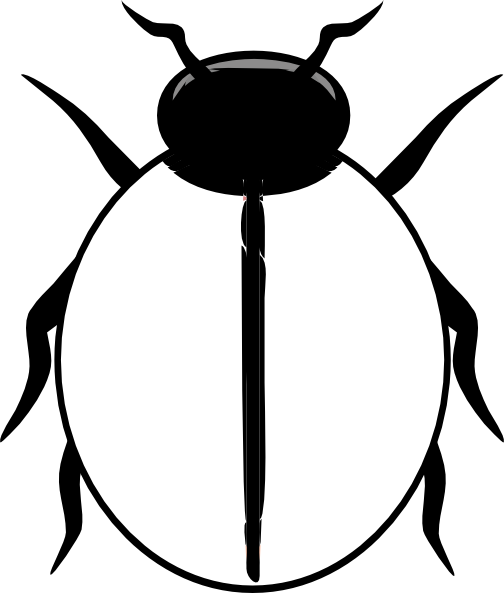 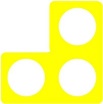 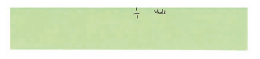 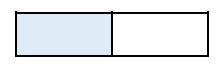 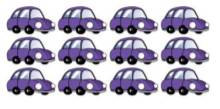 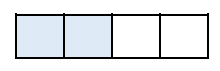 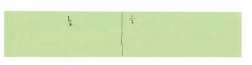 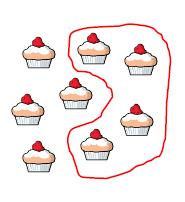 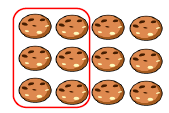 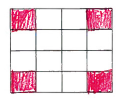 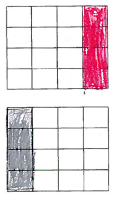 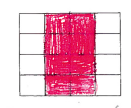 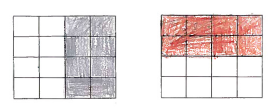 KnowledgeHalving is sharing into two equal groups. It is the opposite of doubling.When we half a shape we split it into two equal sections.A half is 1 equal part of 2When we find a quarter we have to half and half again.A quarter is 1 equal part of 4VocabularyDefinitionsHalf1 equal part of 2EqualSame asShareSplit into equal groupsQuantityThe value of a number e.g. 3 and 5, 5 is the largest quantityDivideShare into equal groupsEqual part/groupGroup of the same quantityPart of a shape equal and identical to the other partsFractionA part of a wholeQuarter1 equal part of 4